                                     CURRICULUM VITAE   PERSONAL INFORMATION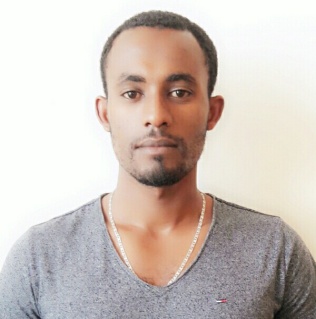 Name:             Abenezer  Fikre HailemariamDate of birth:   April 21, 1990Place of birth:	 Jimma, Oromia Region, West EthiopiaMarital status:  SingleNationality:      EthiopianAddress:           Tel. (Mobile) - + 251-920-247-636E-mail Adress:  Abinirfikre@gmail.ComCurrent Address: Bahir Dar			2. EDUCATON BACK GROUNDYEAR                            BACK GROUND              INSTITUTE                            PLACE1998-2005                       Elementary                      Mendera Elementary School    Jimma2006-2007                       Secondary                        Jireen Secondary School         Jimma2008-2009                       Preparatory                      Jimma Preparatory School       Jimma2010-2015                        University                        Bahir Dar University              Bahir Dar3. EDUCATIONAL QUALIFICATIONBachelor of Science (BSC) in textile engineering from Bahir Dar University, Ethiopian institute of textile and fashion technology.4. WORK EXPERIENCEI have been working in Kanoria Africa textile PLC (Denim factory). I have been working in weaving preparatory department as supervisor since 18-jul-2015 up-to 10-feb-2017. 5. PositionAssistance lecturer: At Ethiopian institute of textile and fashion technology, Bahir Dar University.6. HOBBIES	Reading, playing keyboard, piano and foot ball.7. LANGUAGE SKILL Good Command of Written and Spoken English, Amharic and Afaan Oromo.8. SPECIAL SKILLBasic computer skill: Microsoft word9. REFERENCE Will be presented as request.